  МУНИЦИПАЛЬНОЕ ОБЩЕОБРАЗОВАТЕЛЬНОЕ УЧРЕЖДЕНИЕ СРЕДНЯЯ ОБЩЕОБРАЗОВАТЕЛЬНАЯ ШКОЛА С. Соседка БАШМАКОВСКОГО РАЙОНА ПЕНЗЕНСКОЙ ОБЛАСТИПОЛОЖЕНИЕ О ДОПОЛНИТЕЛЬНОМ ОБРАЗОВАНИИ ДЕТЕЙ1. Общие положения1 1 Положение о дополнительном образовании детей МБОУ СОШ с. Соседка разработано на основании Типового положения об общеобразовательном учреждении, утвержденным Постановлением Правительства Российской Федерации от 19 03 2001 г. №	196, Типового положения об образовательном учреждении дополнительного образования детей в редакции Постановления Правительства Российской Федерации от 26.06.2012 г. № 504, Устава школы.1.2. Дополнительное образование детей создано в целях реализации процесса становления личности, разностороннего развития личности в разнообразных развивающих средах. Дополнительное образование детей является равноправным, взаимодополняющим компонентом базового образования, удовлетворяющим потребности самообразовании.1.3. Основными задачами дополнительного образования являются:-обеспечение необходимых условий для личностного развития, укрепления здоровья, профессионального самоопределения и творческого труда детей в возрасте преимущественно от 5 до 18 лет в их свободное (внеучебное) время,-адаптация их к жизни в обществе;-формирование общей культуры;-организация содержательного досуга;	-удовлетворение потребности детей в занятиях физической культурой и спортом.1.4. Деятельность школы по дополнительному образованию детей строится на принципах природосообразности, гуманизма, демократии, творческого развития личности, свободного выбора каждым ребенком вида и объема деятельности, дифференциации образования с учетом реальных возможностей каждого обучающегося.1.5. Дополнительное образование детей создается, реорганизуется и ликвидируется приказом директора.1.6. Руководителем дополнительного образования детей является заместитель директора по внеклассной воспитательной работе, который организует работу объединений дополнительного образования детей и несет ответственность за результаты его деятельности.1.7. Содержание дополнительного образования детей определяется образовательными программами - примерными (рекомендованными Министерством образования РФ), модифицированными (адаптированными), авторскими. При необходимости возможна постановка эксперимента и разработка соответствующих экспериментальных программ, открытие на базе учреждения экспериментальной площадки.1.8. Прием обучающихся в объединения дополнительного образования детей осуществляется на основе свободного выбора детьми образовательной области и образовательных программ. При приеме в спортивные, спортивно-технические, хореографические, туристические объединения необходимо медицинское заключение о состоянии здоровья ребенка.1.9. Структура дополнительного образования детей определяется целями и задачами дополнительного образования детей в школе, количеством и направленностью реализуемых дополнительных образовательных программ и включает следующие компоненты: кружки, клубы по интересам, музей, спортивные секции.1.10 Штатное расписание дополнительного образования формируется в соответствии с его структурой и может меняться в связи с производственной необходимостью и развитием дополнительного образования. Деятельность сотрудников дополнительного образования определяется соответствующими должностными инструкциями.1.11. Объединения дополнительного образования располагаются в основном здании школы.2. Содержание образовательного процесса в дополнительном образовании2.1. Деятельность дополнительного образования детей осуществляется на основе годовых и других видов планов, образовательных программ и учебнотематических планов, утвержденных директором школы.2.2. В блоке дополнительного образования детей в школе реализуются программы дополнительного образования детей различного уровня (начального общего, основного общего, среднего (полного) общего образования) и направленностей: научно-технической, художественной, физкультурно-спортивной, туристко - краеведческой, естественнонаучной, социально-педагогической.2.3. Занятия в объединениях могут проводиться по программам одной тематической направленности или комплексным (интегрированным) программам.2.4. Содержание образовательной программы, формы и методы ее реализации, численный и возрастной состав объединения определяются педагогом самостоятельно, исходя из образовательных и воспитательных задач, материально-технических условий, санитарногигиенических норм, психолого-педагогической целесообразности, что отражается в пояснительной записке к программе.2.5. Педагоги дополнительного образования могут пользоваться примерными (рекомендованными	Министерством	образования	РФ) программами, самостоятельно разрабатывать программы и соответствующие приложения к ним либо использовать программы других учреждений дополнительного образования детей.3. Организация образовательного процесса3.1. Наполняемость детских объединений дополнительного образования составляет:социально-педагогическая направленность - до 20 человек;художественная направленность - до 15 человек (хор до 30 человек);туристско - краеведческая направленность - до 15 человек;физкультурно-спортивная направленность - до 15 человек;естественнонаучная направленность - до 15 человек;техническая направленность - до 10 человек.3.2. В соответствии со спецификой образовательной программы занятия могут проводиться как со всем составом объединения, так и по подгруппам или индивидуально.3.3. Продолжительность занятий и их количество определяются в соответствии с направленностью образовательной программой педагога дополнительного образования и педагогической нагрузкой.3.4. Программы дополнительного образования ориентированы на 1-6 астрономических часов в неделю. На продолжительность и частоту занятий оказывают влияние возрастной состав детского объединения, год обучения по программе.3.5. В соответствии с программой педагог может использовать разные формы образовательно-воспитательной деятельности: аудиторные занятия, лекции, семинары, практикумы, экскурсии, концерты, выставки, экспедиции и другие.3.6. Педагог самостоятелен в выборе системы оценок, периодичности и форм аттестации обучающихся. Могут быть использованы следующие формы контроля: тесты, опросы, зачеты, собеседования, доклады, рефераты, выступления на олимпиадах, смотрах, конкурсах, выставках, конференциях, концертах, публикации и другие.3.7. Для реализации комплексных программ могут быть привлечены два и более педагогов, распределение учебной нагрузки между ними фиксируется в образовательной программе.3.8. Зачисление обучающихся в объединения дополнительного образования детей осуществляется на срок, предусмотренный для освоения программы на основании заявления родителей (законных представителей) или личного заявления. 3.9. Отчисление обучающихся производится при грубом нарушении ими Устава школы и правил поведения учащихся МБОУСОШ с. Высокое. За обучающимися сохраняется место в детском объединении в случае болезни или прохождения санаторно-курортного лечения.3.9. Деятельность детей осуществляется как в одновозрастных, так и в разновозрастных объединениях по интересам (учебная группа, клуб, студия, ансамбль, театр и др.). В работе объединения по согласованию с педагогом могут принимать участие родители (законные представители) обучающихся без включения их в списочный состав.3.10. Каждый обучающийся имеет	право	заниматься в объединениях разной направленности, а также изменять направление обучения.3.11. В случае снижения фактической посещаемости в течение года группы должны быть объединены или расформированы. В объединения второго и последующего годов обучения могут быть зачислены дети, успешно прошедшие собеседование.3.12. Учебный год в объединениях дополнительного образования детей начинается 1 сентября и заканчивается 31 мая текущего года. Во время летних каникул учебный процесс может продолжаться (если это предусмотрено программой) в форме походов, сборов, экспедиций, лагерей разной направленности и т.п. Состав обучающихся в этот период может быть переменным.3.1.3 Занятия в объединениях дополнительного образования проводятся согласно расписанию, которое составляется в начале учебного года администрацией школы по представлению педагогов дополнительного образования с учетом определения наиболее благоприятного режима труда и отдыха обучающихся. Расписание утверждается директором школы. Перенос занятий или изменение расписания проводится только с разрешения администрации школы и оформляется документально. В период школьных каникул занятия могут проводиться по специальному расписанию.4. Документация и отчетность4.1. Основными документами регламентирующими работу дополнительного образования, являются:-Типовое положение о дополнительном образовании детей;-Положение о дополнительном образовании МБОУ СОШ с. Соседка;-Приказ об организации дополнительного образования;-Должностная инструкции педагога дополнительного образования;-Инструкция по охране труда для педагога дополнительного образования;-Рабочие программы педагогов дополнительного образования;-Отчет о проделанной работе по дополнительному воспитанию зам. директора по ВР не реже 1 раза в год.«ПРИНЯТО» на педагогическом совете МБОУСОШ с. СоседкаПротокол №1  от 31.08.2021гУтверждаю:Директор МБОУСОШ с.Соседка__________Т.В.Новикова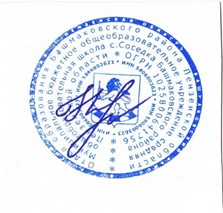 Приказ №84 от 01.09.2021г